Томская обл., Асиновский р-н,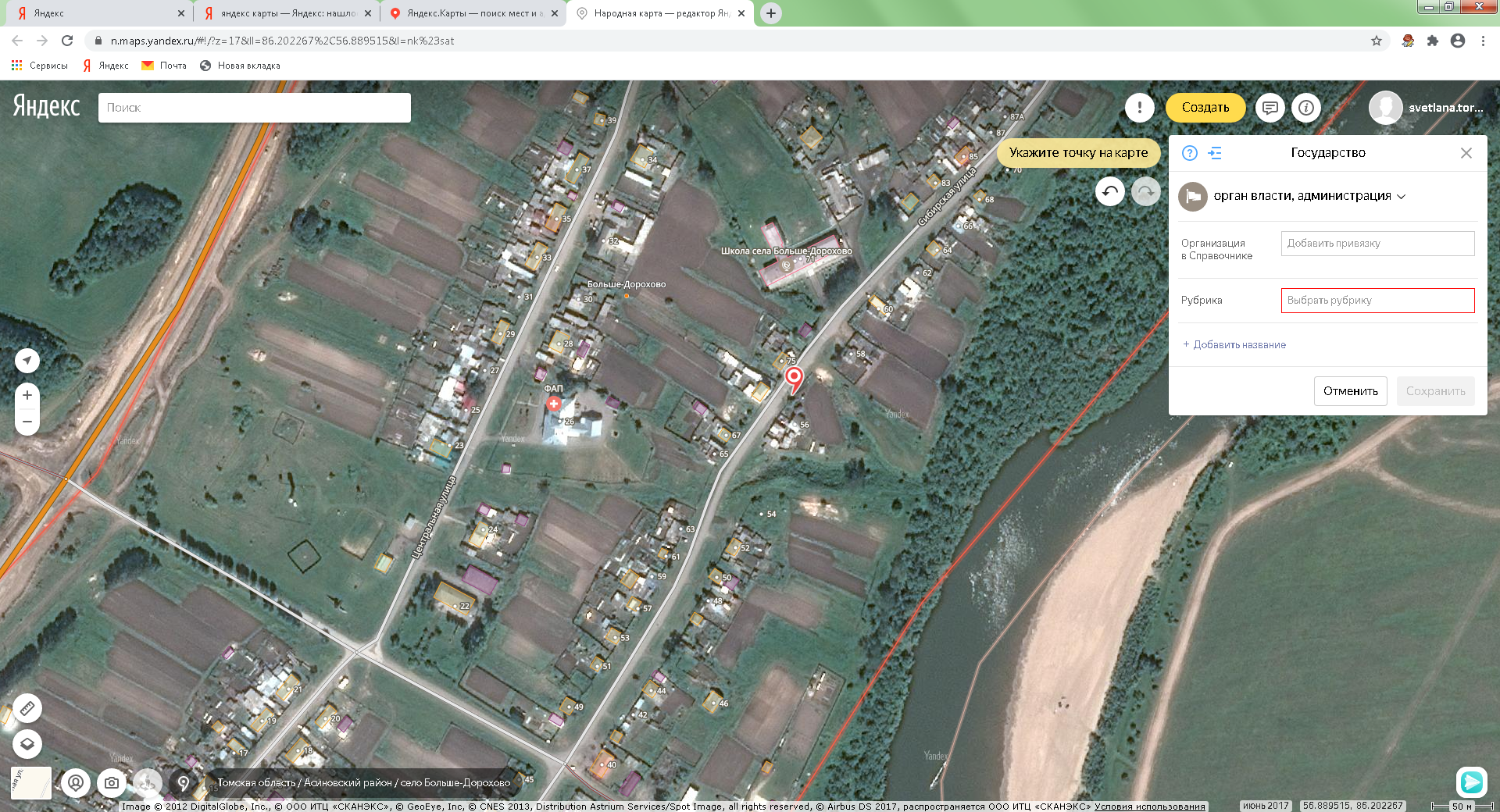 с. Больше-Дороховоул. Сибирская 56пожарный гидрантширота 56°53´23,19´´Сдолгота 86°12´09,51´´В